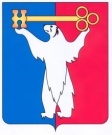 АДМИНИСТРАЦИЯ ГОРОДА НОРИЛЬСКАКРАСНОЯРСКОГО КРАЯРАСПОРЯЖЕНИЕ11.01.2018	г.Норильск	№ 48Об отказе в изменении вида разрешенного использования земельного участкаРассмотрев заявление Управления имущества Администрации города Норильска (ИНН 2457058236, ОГРН 1052457011276) об изменении вида разрешенного использования земельного участка с кадастровым номером 24:55:0202005:64 «под временное сооружение «торговый павильон» на вид разрешенного использования «магазины», «деловое управление», в соответствии с абзацем 7 подпункта 1 пункта 3.3.1 раздела 3 Главы I Части I Правил землепользования и застройки на территории муниципального образования город Норильск, утвержденными решением Норильского городского Совета депутатов от 10.11.2009 № 22-533 (далее – Правила), учитывая, что размер земельного участка с кадастровым номером 24:55:0202005:64 не соответствует предельным (минимальным и (или) максимальным) размерам земельных участков, в том числе их площади для размещения объектов капитального строительства: «магазины» - не менее 0,02 га и не более 0,08 га, 1.  Отказать в изменении вида разрешенного использования земельного участка с кадастровым номером 24:55:0202005:64 «под временное сооружение «торговый павильон» на вид разрешенного использования «магазины», «деловое управление» расположенного по адресу: Красноярский край, город Норильск, район Талнах, в районе ул. Космонавтов, 31.2. 	Управлению по градостроительству и землепользованию Администрации города Норильска направить копию настоящего распоряжения в адрес Управления имущества Администрации города Норильска в течение пяти календарных дней с даты его издания.3. Опубликовать настоящее распоряжение в газете «Заполярная правда» и разместить его на официальном сайте муниципального образования город Норильск.4.  Контроль исполнения пункта 2 настоящего распоряжения возложить на заместителя Главы города Норильска по собственности и развитию предпринимательства.И.о. Главы города Норильска	А.В. Малков